МИНИСТЕРСТВО ПРОСВЕЩЕНИЯ РОССИЙСКОЙ ФЕДЕРАЦИИДепартамент образования и науки Чукотского автономного округаУправление социальной политики Администрации Анадырского муниципального районаМБОУ «Центр образования с. Мейныпильгыно»Рабочая программа основного общего образования учебного предмета«Основы духовно-нравственной культуры народов России» (5 класса)                                                                                        Программу составил:Учитель обществознания                                                                         Торыт М.В.с. Мейныпильгыно, 2022 г.Пояснительная запискаРабочая программа основного общего образования учебного предмета «Основы духовно-нравственной культуры народов России» (далее по тексту – Программа) составлена в соответствии с:Законом «Об образовании в Российской Федерации» от 29.12.2012 г. №273-ФЗ;Постановлением Главного государственного санитарного врача Российской Федерации от 4 июля 2014 г. N 41 г. Москва СанПиН 2.4.2.2821-10 «Санитарно-эпидемиологические требования к условиям и организации обучения в общеобразовательных учреждениях от 29 декабря 2010 г. № 189; Федеральным государственным образовательным стандартом основного общего образования от 31.05.2021 г. № 287 (далее – Приказ 287);Примерной программой воспитания (одобрено  решением  ФУМО  от 02.06.2020 г.)Приказом Минпросвещения России от 02.08.2022 N 653 "Об утверждении федерального перечня электронных образовательных ресурсов, допущенных к использованию при реализации имеющих государственную аккредитацию образовательных программ начального общего, основного общего, среднего общего образования" (Зарегистрировано в Минюсте России 29.08.2022 N 69822).Цели и задачи изучения учащимися 5 класса предметной области «Основы духовно-нравственной культуры народов России» должно обеспечивает: воспитание способности к духовному развитию, нравственному самосовершенствованию; воспитание веротерпимости, уважительного отношения к религиозным чувствам, взглядам людей или их отсутствию; знание основных норм морали, нравственных, духовных идеалов, хранимых в культурных традициях народов России, готовность на их основе к сознательному самоограничению в поступках, поведении, расточительном потребительстве;формирование представлений об основах светской этики, культуры традиционных религий, их роли в развитии культуры и истории России и человечества, в становлении гражданского общества и российской государственности;понимание значения нравственности, веры и религии в жизни человека, семьи и общества;формирование представлений об исторической роли традиционных религий и гражданского общества в становлении российской государственности.развитие личности, ее духовно-нравственной культуры, социального поведения, основанного на уважении закона и правопорядка, способности к личному самоопределению и самореализации; интереса к изучению социальных и гуманитарных дисциплин;воспитание общероссийской идентичности, гражданской ответственности, правового самосознания, толерантности, приверженности гуманистическим и демократическим ценностям, закрепленным в Конституции Российской Федерации;  освоение системы знаний об различных видах деятельности людей, об обществе, его сферах, правовом регулировании общественных отношений, необходимых для взаимодействия с социальной средой и выполнения типичных социальных ролей человека и гражданина, для последующего изучения социально-экономических и гуманитарных дисциплин в учреждениях системы среднего и высшего профессионального образования или для самообразования;овладение умениями получать и критически осмысливать социальную  (в том числе экономическую и правовую) информацию, анализировать, систематизировать полученные данные; освоение способов познавательной, коммуникативной, практической деятельности, необходимых для участия в жизни гражданского общества и государства;формирование опыта применения полученных знаний и умений для решения типичных задач в области социальных отношений; гражданской и общественной деятельности, межличностных отношений, отношений между людьми различных национальностей и вероисповеданий, в семейно-бытовой сфере; для соотнесения своих действий и действий других людей с нормами поведения, установленными законом; содействия правовыми способами и средствами защите правопорядка в обществе.Общая характеристика учебного предметаОсобое значение изучения данного предмета определяется возрастными и познавательными возможностями детей 11-12 лет, когда наблюдается большой интерес к социальному миру, общественным событиям; они открыты для общения на различные темы, включая религиозные. Школьники этого возраста уже располагают сведениями об истории нашего государства, ориентируются в понятии «культура». У них развиты предпосылки исторического мышления, на достаточном уровне представлено логическое мышление, воображение, что позволяет решать более сложные теоретические задачи и работать с воображаемыми ситуациями. Пятиклассники могут читать более серьезные тексты, исторические документы, они достаточно хорошо владеют информационными умениями и способны работать с информацией, представленной в разном виде (текст, таблица, диаграмма, иллюстрация и пр.).Для реализации поставленных целей и задач курса рекомендовано сочетание разных методов обучения – учебные проекты, чтение текстов учебника, работа с информацией, представленной в иллюстрациях, фотографиях, притчах, сказках и т.д. Данные методы помогут обеспечить:– организацию диалога различных культур, раскрытие на конкретных примерах (из реальной жизни, истории России, религиозных учений) особенностей взаимодействия и взаимовлияния разных этнических культур; пятиклассники продолжают работать с рубриками учебника «Обсудим вместе», «Жил на свете человек», «Путешествие вглубь веков», «По страницам священных книг»;– отражение основного содержания текстов учебника в иллюстративном ряде (рубрика учебника «Картинная галерея», тематические фотографии и рисунки, схемы, карты);– последовательное введение новых терминов и понятий, культурологического и религиозного содержания (текстовое объяснение; наличие толкового словарика). Место учебного предмета в учебном планеПрограмма предполагает обучение курса «Основы духовно-нравственной культуры народов России» 5 класс по 1 часу в неделю – 34 часа в год (34 учебные недели) в соответствии с обязательной частью учебного плана МБОУ «Центр образования с. Мейныпильгыно».Планируемые результаты освоения учебного предмета «Основы духовно-нравственной культуры народов России» 5 класс В соответствии с Федеральным государственным стандартом основного общего образования содержание данного предмета определяет достижение личностных, метапредметных и предметных результатов освоения основной образовательной программы.Личностные результаты: Российская гражданская идентичность (патриотизм, уважение к Отечеству, к прошлому и настоящему многонационального народа России,  чувство ответственности и долга перед Родиной, идентификация себя в качестве гражданина России, субъективная значимость использования русского языка и языков народов России, осознание и ощущение личностной сопричастности судьбе российского народа). Осознание этнической принадлежности, знание истории, языка, культуры своего народа, своего края, основ культурного наследия народов России и человечества (идентичность человека с российской многонациональной культурой, сопричастность истории народов и государств, находившихся на территории современной России); интериоризация гуманистических, демократических и традиционных ценностей многонационального российского общества. Осознанное, уважительное и доброжелательное отношение к истории, культуре, религии, традициям, языкам, ценностям народов России и народов мира.. Развитое моральное сознание и компетентность в решении моральных проблем на основе личностного выбора, формирование нравственных чувств и нравственного поведения, осознанного и ответственного отношения к собственным поступкам (способность к нравственному самосовершенствованию; веротерпимость, уважительное отношение к религиозным чувствам, взглядам людей или их отсутствию; знание основных норм морали, нравственных, духовных идеалов, хранимых в культурных традициях народов России, готовность на их основе к сознательному самоограничению в поступках, поведении, расточительном потребительстве; сформированность представлений об основах светской этики, культуры традиционных религий, их роли в развитии культуры и истории России и человечества, в становлении гражданского общества и российской государственности; понимание значения нравственности, веры и религии в жизни человека, семьи и общества). Сформированность ответственного отношения к учению; уважительного отношения к труду, наличие опыта участия в социально значимом труде. Осознание значения семьи в жизни человека и общества, принятие ценности семейной жизни, уважительное и заботливое отношение к членам своей семьи.Осознанное, уважительное и доброжелательное отношение к другому человеку, его мнению, мировоззрению, культуре, языку, вере, гражданской позиции. Готовность и способность вести диалог с другими людьми и достигать в нем взаимопонимания (идентификация себя как полноправного субъекта общения, готовность к конструированию образа партнера по диалогу, готовность к конструированию образа допустимых способов диалога, готовность к конструированию процесса диалога как конвенционирования интересов, процедур, готовность и способность к ведению переговоров).  Освоенность социальных норм, правил поведения, ролей и форм социальной жизни в группах и сообществах. Участие в школьном самоуправлении и общественной жизни в пределах возрастных компетенций с учетом региональных, этнокультурных, социальных и экономических особенностей (формирование готовности к участию в процессе упорядочения социальных связей и отношений, в которые включены и которые формируют сами учащиеся; включенность в непосредственное гражданское участие, готовность участвовать в жизнедеятельности подросткового общественного объединения, продуктивно взаимодействующего с социальной средой и социальными институтами; идентификация себя в качестве субъекта социальных преобразований, освоение компетентностей в сфере организаторской деятельности; интериоризация ценностей созидательного отношения к окружающей действительности, ценностей социального творчества, ценности продуктивной организации совместной деятельности, самореализации в группе и организации, ценности «другого» как равноправного партнера, формирование компетенций анализа, проектирования, организации деятельности, рефлексии изменений, способов взаимовыгодного сотрудничества, способов реализации собственного лидерского потенциала).развитость эстетического сознания через освоение художественного наследия народов России и мира, творческой деятельности эстетического характера (способность понимать художественные произведения, отражающие разные этнокультурные традиции; сформированность основ художественной культуры обучающихся как части их общей духовной культуры, как особого способа познания жизни и средства организации общения; эстетическое, эмоционально-ценностное видение окружающего мира; способность к эмоционально-ценностному освоению мира, самовыражению и ориентации в художественном и нравственном пространстве культуры; уважение к истории культуры своего Отечества, выраженной в том числе в понимании красоты человека; потребность в общении с художественными произведениями, сформированность активного отношения к традициям художественной культуры как смысловой, эстетической и личностно-значимой ценности).Метапредметные результаты:• систематизировать, сопоставлять, анализировать, обобщать и интерпретировать информацию, содержащуюся в готовых информационных объектах;• выделять главную и избыточную информацию, выполнять смысловое свёртывание выделенных фактов, мыслей; представлять информацию в сжатой словесной форме (в виде плана или тезисов) и в наглядно-символической форме (в виде таблиц, графических схем и диаграмм, карт понятий — концептуальных диаграмм, опорных конспектов);• заполнять и дополнять таблицы, схемы, диаграммы, текстыв ходе изучения всех учебных предметов обучающиеся приобретут опыт проектной деятельности как особой формы учебной работы, способствующей воспитанию самостоятельности, инициативности, ответственности, повышению мотивации и эффективности учебной деятельности;Предметные результаты:•	освоение системы знаний об различных видах деятельности людей, об обществе, его сферах, правовом регулировании общественных отношений, необходимых для взаимодействия с социальной средой и выполнения типичных социальных ролей человека	и гражданина, для последующего изучения социально-экономических и гуманитарных дисциплин в учреждениях системы среднего и высшего профессионального образования или для самообразования;•	овладение умениями получать и критически	 осмысливать социальную  (в том числе экономическую и правовую) информацию, анализировать, систематизировать полученные данные; освоение	способов познавательной, коммуникативной, практической деятельности, необходимых для участия в жизни гражданского	общества и государства;  • формирование опыта применения полученных знаний и умений для решения типичных задач в области социальных	отношений; гражданской и общественной деятельности, межличностных отношений, отношений между	людьми различных национальностей и вероисповеданий, в семейно-бытовой сфере; для соотнесения своих действий и действий других людей с нормами поведения, установленными законом; содействия правовыми способами и средствами защите правопорядка в обществе.4.Тематическое планированиеВ связи с тем что, в Приказе Минпросвещения России от 02.08.2022 N 653 "Об утверждении федерального перечня электронных образовательных ресурсов, допущенных к использованию при реализации имеющих государственную аккредитацию образовательных программ начального общего, основного общего, среднего общего образования" (Зарегистрировано в Минюсте России 29.08.2022 N 69822) отсутствуют электронные (цифровые) образовательные ресурсы по учебному предмету ««Основы духовно-нравственной культуры народов России» для уровня основного общего образования (5 класс), учителем, преподающим  учебный предмет, используются дополнительные электронные (цифровые) образовательные ресурсы Информационно-телекоммуникационной сети «Интернет», не содержащие запрещенного контента, указанные в таблицах настоящего раздела (Тематического планирования), приведенных ниже:5 классПриложенияУчебно-методическая литература1. Методические рекомендации к курсу учебника  « Основы духовно-нравственной культуры народов России» Н.Ф. Виноградова – М.: Вентана-Граф2. Основы духовно-нравственной культуры народов России: 5 класс: учебник для учащихся общеобразовательных учреждений: Вентана- Граф,3.  ФГОС основного общего образования;4.  «Примерная основная образовательная программа образовательного учреждения. Основная школа».Дополнительная литература1. Соколов Я. В., Колесов Д. В., Максимов С.В. Граждановедение: Учебное пособие для учащихся 5 классов. 9-е изд., испр. и доп. – М.: Научно-методический центр «Гражданин»2. Я – гражданин России. Книга для учащихся. 5-7 классы: пособие для учащихся общеобразоват. учреждений / А. Н. Иоффе, Н.Ф. Крицкая, Л. В. Мостяева. – М.: Просвещение.3. Я – гражданин России. Книга для учителя. 5-7 классы: пособие для учителей общеобразоват. учреждений / А. Н. Иоффе, Н.Ф. Крицкая, Л. В. Мостяева. – М.: Просвещение.Информационно-техническое обеспечениеКомпьютерПроекторЭкранПринятана заседаниипедагогического советаПротокол от "25" августа 2022 г.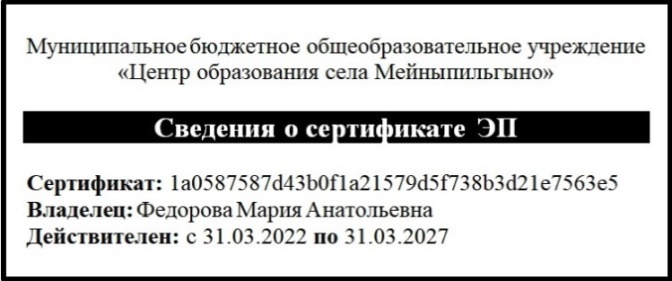 СогласованоЗам директора по учебно-воспитательной работе_______________ А.В. ГусеваУтверждено__________ М.А. Федорова Приказ № 03-03/175от "25"августа 2022 г. с изменениями утв. приказом№ 03-03/211от "10"ноября 2022 г.№Тема урокаКол-во часовКол-во часовКол-во часовКол-во часовДатаВиды деятельностиВиды, формы контроляДополнительные электронные (цифровые) образовательные ресурсы№Тема урокавсеговсегоконтрольные работыпрактические работыДатаВиды деятельностиВиды, формы контроляДополнительные электронные (цифровые) образовательные ресурсыРаздел 1. В мире культуры (2 часа)Раздел 1. В мире культуры (2 часа)Раздел 1. В мире культуры (2 часа)Раздел 1. В мире культуры (2 часа)Раздел 1. В мире культуры (2 часа)Раздел 1. В мире культуры (2 часа)Раздел 1. В мире культуры (2 часа)Раздел 1. В мире культуры (2 часа)Раздел 1. В мире культуры (2 часа)Раздел 1. В мире культуры (2 часа)1.Величие многонациональной российской культуры.11Диалог, беседа, презентация. Подобрать пословицы и поговорки на темы: «Честность», «Доброта», «Справедливость»Устный опрос;https://resh.edu.ru/special-course/1/1http://scool-collection.edu.ru - Единая коллекция Цифровых образовательных ресурсов  2.Человек-творец и носитель культуры.11Чтение текста, конструирование схем, диалог, беседа, работа в парах. Подготовить сообщение об одном из героев былин, сказаний, легенд, эпоса народов РоссииУстный опрос;http://www.gumer.info/bogoslov – электронная библиотекаРаздел 2. Нравственные ценности российского народа (7 часов)Раздел 2. Нравственные ценности российского народа (7 часов)Раздел 2. Нравственные ценности российского народа (7 часов)Раздел 2. Нравственные ценности российского народа (7 часов)Раздел 2. Нравственные ценности российского народа (7 часов)Раздел 2. Нравственные ценности российского народа (7 часов)Раздел 2. Нравственные ценности российского народа (7 часов)Раздел 2. Нравственные ценности российского народа (7 часов)Раздел 2. Нравственные ценности российского народа (7 часов)Раздел 2. Нравственные ценности российского народа (7 часов)3.«Береги землю родимую, как мать любимую»11Объяснение, комментированное чтение текста, работа в парах Устный опрос;https://resh.edu.ru/special-course/1/1http://artclassic.edu.ru - Коллекция: мировая художественная культура 4.Жизнь ратными подвигами полна.111Комментирование чтение текста, беседаПрактическая работа;http://scool-collection.edu.ru - Единая коллекция Цифровых образовательных ресурсов  5.В труде - красота человека111Работа в парах, чтение и анализ текста.  Объяснить значение пословицУстный опрос; Практическая работа;http://scool-collection.edu.ru - Единая коллекция Цифровых образовательных ресурсов  6.«Плод добрых трудов славен»111Диалог, беседа Подобрать пословицы и поговорки народов России о труде.Устный опрос; Практическая работа;http://scool-collection.edu.ru - Единая коллекция Цифровых образовательных ресурсов  7.Люди труда.111Комментированное чтение,беседаУстный опрос; Практическая работа;http://scool-collection.edu.ru - Единая коллекция Цифровых образовательных ресурсов  8.Бережное отношение к природе.111Работа в группах, комментированное чтениеПрактическая работа;http://scool-collection.edu.ru - Единая коллекция Цифровых образовательных ресурсов  9.Семья-хранитель духовных ценностей.111Диалог, работа в парах, беседа. Подобрать примеры произведений своего народа о нравственных качествах человека;Практическая работа;Письменный контроль;http://scool-collection.edu.ru - Единая коллекция Цифровых образовательных ресурсов  Раздел 3. Религия и культура (5 часов)Раздел 3. Религия и культура (5 часов)Раздел 3. Религия и культура (5 часов)Раздел 3. Религия и культура (5 часов)Раздел 3. Религия и культура (5 часов)Раздел 3. Религия и культура (5 часов)Раздел 3. Религия и культура (5 часов)Раздел 3. Религия и культура (5 часов)Раздел 3. Религия и культура (5 часов)Раздел 3. Религия и культура (5 часов)10.Роль религии в развитии культуры.Роль религии в развитии культуры.11Беседа, анализ. Вспомнить произведения о справедливости, милосердии, терпимости, зависти, честностиУстный опрос; Практическая работа;http://artclassic.edu.ru - Коллекция: мировая художественная культура        11.Культурное наследие христианской Руси.Культурное наследие христианской Руси.1Комментированное чтение текста, беседа. Подготовить сообщение-презентацию о царь-колоколеУстный опрос; Практическая работа;http://www.tvspas.ru – православный медиа-портал12.Культура ислама.Культура ислама.11Диалог, просмотр видеофильмаПисьменный контроль;www.islamica.ru – сайт центра исламских исследованийwww.muslimheritage.com – сайт об исламской культуре13.Иудаизм и культура.Иудаизм и культура.11Игра-экскурсия, работа с картойУстный опрос; Практическая работа;Российская электронная школа (resh.edu.ru)http: //www.istorya.ru- История стран и цивилизаций                                                14.Культурные традиции буддизма.Культурные традиции буддизма.11Работа с картой, беседа, анализПисьменный контроль;http: // www.istorya.ru- История стран и цивилизаций                                                Раздел 4. Как сохранить духовные ценности (2 часа)Раздел 4. Как сохранить духовные ценности (2 часа)Раздел 4. Как сохранить духовные ценности (2 часа)Раздел 4. Как сохранить духовные ценности (2 часа)Раздел 4. Как сохранить духовные ценности (2 часа)Раздел 4. Как сохранить духовные ценности (2 часа)Раздел 4. Как сохранить духовные ценности (2 часа)Раздел 4. Как сохранить духовные ценности (2 часа)Раздел 4. Как сохранить духовные ценности (2 часа)Раздел 4. Как сохранить духовные ценности (2 часа)15.Забота государства о сохранении духовных ценностей.111Комментированное чтение,беседа Сообщение-презентация о храмах, мечетях, синагогах нашей областиУстный опрос; Практическая работа;http://artclassic.edu.ru - Коллекция: мировая художественная культура        16.Хранить память предков111Диалог, анализ, комментированное чтениеУстный опрос; Практическая работа;http://artclassic.edu.ru - Коллекция: мировая художественная культура        Раздел 5. Твой духовный мир (1 час)Раздел 5. Твой духовный мир (1 час)Раздел 5. Твой духовный мир (1 час)Раздел 5. Твой духовный мир (1 час)Раздел 5. Твой духовный мир (1 час)Раздел 5. Твой духовный мир (1 час)Раздел 5. Твой духовный мир (1 час)Раздел 5. Твой духовный мир (1 час)Раздел 5. Твой духовный мир (1 час)Раздел 5. Твой духовный мир (1 час)17Твой духовный мир.111Работа в группах, диалог.Проектная и исследовательская деятельностьУстный опрос; Практическая работа;http://scool-collection.edu.ru - Единая коллекция Цифровых образовательных ресурсов  ОБЩЕЕ КОЛИЧЕСТВО ЧАСОВ ПО ПРОГРАММЕОБЩЕЕ КОЛИЧЕСТВО ЧАСОВ ПО ПРОГРАММЕ3434310